Aby zgłoszenie było ważne należy do niego dołączyć potwierdzenie wpłaty właściwej kwoty na konto organizatora, tj. przekaz bankowy, potwierdzenie przelewu bankowego itp.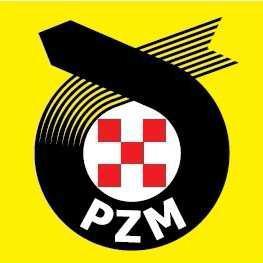 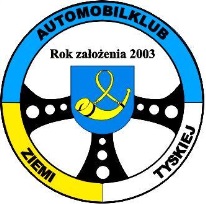 Zimowy Super Sprint		21.01.2018 r. TychyZGŁOSZENIE INDYWIDUALNEKIEROWCAPILOTNazwiskoImięData urodzeniaAdres do korespondencjiTelefon kontaktowyFaxE-mailPrzynależność klubowaStopień i nr Licencji (jeżeli dotyczy)Wydana przezNr prawa jazdyKraj wydaniaKontakt I.C.EKontakt I.C.EKontakt I.C.EW nagłym wypadku proszę powiadomićNazwisko
Telefon
SZCZEGÓŁY DOTYCZĄCE SAMOCHODUSZCZEGÓŁY DOTYCZĄCE SAMOCHODUSZCZEGÓŁY DOTYCZĄCE SAMOCHODUSZCZEGÓŁY DOTYCZĄCE SAMOCHODUSZCZEGÓŁY DOTYCZĄCE SAMOCHODUSZCZEGÓŁY DOTYCZĄCE SAMOCHODUSZCZEGÓŁY DOTYCZĄCE SAMOCHODUMarkaNr rejestracyjnyTyp/ModelNr podwozia/nadwoziaRok produkcjiPojemność skokowaGrupa/KlasaTurboTakNieKraj rejestracjiPrzeliczeniowa pojemność skokowaTyp zgłoszeniaTyp zgłoszeniaTyp zgłoszeniaTyp zgłoszeniaTyp zgłoszeniaReklama organizatoraTakNieWPISOWEWPISOWEWPISOWEWPISOWEWPISOWEZ reklamą dodatkową organizatoraZ reklamą dodatkową organizatoraZ reklamą dodatkową organizatoraZ reklamą dodatkową organizatoraZ reklamą dodatkową organizatoraWysokość wpisowego w terminie:Termin 1:
od 8.01.2018
do: 18.01.2018,23:59Termin 1:
od 8.01.2018
do: 18.01.2018,23:59Termin 2:
od 19.01.2018
do dnia zawodówTermin 2:
od 19.01.2018
do dnia zawodówDla wszystkich klas.150+50 zł250 złBez reklamy dodatkowej organizatoraBez reklamy dodatkowej organizatoraBez reklamy dodatkowej organizatoraBez reklamy dodatkowej organizatoraBez reklamy dodatkowej organizatoraWysokość wpisowego w terminie:Termin 1:
od 8.01.2018
do: 18.01.2018,23:59Termin 1:
od 8.01.2018
do: 18.01.2018,23:59Termin 2:
od 19.01.2018
do dnia zawodówTermin 2:
od 19.01.2018
do dnia zawodówDla wszystkich klas.300,00PLN300,00PLNPrzelew bankowy
(obowiązkowo dowód nadania)Automobilklub Ziemi Tyskiej
43-100 Tychy ul. Barona 30/207Numer konta:33 1020 2528 0000 0102 0114 0524Czeki i karty nie są akceptowane.OŚWIADCZENIEWyrażam zgodę na gromadzenie i przetwarzanie moich danych osobowych przez Organizatora i PZM na potrzeby zawodów, zgodnie z Ustawą z dnia 29.08.1997 r. o ochronie danych osobowych (Dz.U.2002r.Nr101poz.926zpóźn.zm.). 
Przez sam fakt podpisu na formularzu zgłoszeniowym uczestnik jak również wszyscy członkowie jego ekipy przyjmują tym samym bez zastrzeżeń przepisy Regulaminu Standardowego i Uzupełniającego jaki wszystkich załączników i uzupełnień do imprez KJS i uznają jako jedyne władze te, które zostały ustalone przez PZM.Jednocześnie uczestnicy oświadczają, iż biorą udział w imprezie na własne ryzyko, przejmują na siebie pełną odpowiedzialność za powstałe z ich winy szkody, a tym samym zrzekają się wszelkich roszczeń w stosunku do Organizatora.Kierowca oświadcza:-że posiada aktualne ubezpieczenie OC oraz,-że nie posiada licencji kierowcy w rozumieniu regulaminów sportowych PZMData i miejsce
Podpis KierowcyPodpis Pilota